Домашнее задание по сольфеджио 7 класс от 01.09.22Повторить простые интервалы, тритоны, их обращения, их тоновую величину (из скольки тонов и полутонов состоит каждый интервал)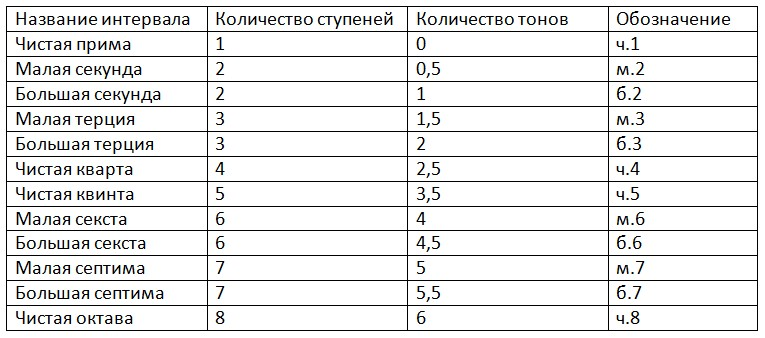 Дорогие ребята и родители! По всем вопросам (непонятная тема, трудности с домашним заданием и др.) можно и нужно писать мне на почту darsert.solf@gmail.com